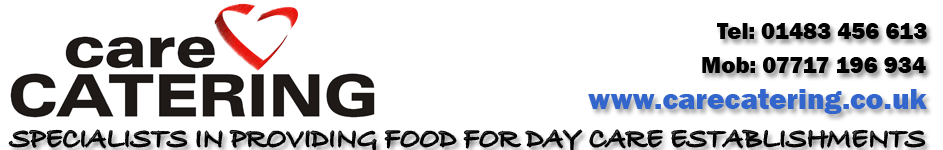 MondayMacaroni cheese with petit pois and crusty baguette Da Ce   (lyburn gold, red Leicester, mild cheddar cheese, cream and milk)Red grape, honeydew melon and apricot cocktail(Cut into bite size pieces)High Tea: Ham & cream cheese sandwiches (Hovis Best Of Both) Da Ce So Cel Muller vitality smooth fruit yoghurts Da, baton cucumber, fresh chopped fruit & cheese cubes Da TuesdayRoast Oakvale ham, roast potatoes, baton carrot and swede Cel (Stock made from chicken wings, vegetables, garlic and herbs)Chilled chocolate custard with sliced strawberry Da (cream & milk)High Tea: Chicken & sweet pea paella Cel, fruit scones Da Ce, tomato wedges, fresh chopped fruit & cheese cubes DaWednesdayTurkey a la king with basmati rice Da Cel(Diced turkey breast, fresh chicken stock, organic cream and milk)Nectarine, pineapple and cantaloupe melon cocktail(Diced fresh nectarine and melon with pineapple pieces)High Tea: Tuna, tomato & vegetable pasta Fi Cel Ce, julienne pepper & cucumber salad, raspberry crunch Da Ce, fresh chopped fruit & cheese cubes DaThursdayShepherd’s pie with cut green beans Cel Da(Lean minced leg of lamb, carrot, mushroom onions celery, herbs, and melody potatoes)Vegetarian orange jelly(made with fresh squeezed orange juice)High Tea: Fill your own roll ups Ce with cheese Da & salad, apricot & sultana loaf Da Eg Ce, Baked cinnamon & apple rounds Da fresh chopped fruit & cheese cubes DaFridayMoroccan fish with pasta twirls Cel Fi Ce(Cod loin, sweet potato, haricot beans, mushrooms, celery, peppers, tomato, with fusilli pasta)Banana mousse Da (Fresh pureed banana, natural yoghurt & cream )High Tea:  Red pepper and tomato tart Da Ce, borlotti bean and grated carrot salad, cream cheese & cucumber finger roll Da Ce Eg, fresh chopped fruit & cheese cubes Da